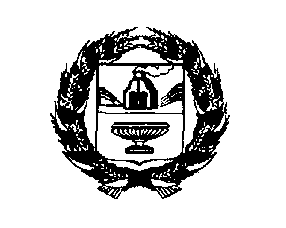 АДМИНИСТРАЦИЯ БЕЛОВСКОГО СЕЛЬСОВЕТАРЕБРИХИНСКОГО РАЙОНА АЛТАЙСКОГО КРАЯПОСТАНОВЛЕНИЕ24.12.2021	                                                                 	                                              № 56с. БеловоО внесении изменений в постановление Администрации Беловского сельсовета Ребрихинского района Алтайского края 24.07.2012 № 27 «Об обеспечении доступа к информации о деятельности органов местного самоуправления»В соответствии с Федеральным законом от 09.02.2009г № 8-ФЗ «Об обеспечении доступа к информации о деятельности государственных органов иорганов местного самоуправления», Федеральным законом от 06.10.2003 №131-ФЗ «Об общих принципах организации местного самоуправления в Российской Федерации», Федеральным законом от 01.07.2021 № 289-ФЗ «О внесении изменений в статью 28 Федерального закона «Об общих принципах организации местного самоуправления в Российской Федерации» и рассмотрев протест прокурора Ребрихинского района от 30.11.2021 № 02-16-2021 «на постановление администрации Беловского сельсовета от 24.07.2012 № 27 «Об обеспечении доступа к информации о деятельности органов местного самоуправления»ПОСТАНОВЛЯЮ:1. Внести в постановление Администрации Беловского сельсовета Ребрихинского района Алтайского края от 24.07.2012 № 27 «Об обеспечении доступа к информации о деятельности органов местного самоуправления» следующие изменения и дополнения:1.1. пункт 2 раздела 1 дополнить подпунктом  ж) следующего содержания: «ж) заблаговременное оповещение жителей о времени и месте проведения публичных слушаний, заблаговременное ознакомление с проектом муниципального правового акта.».2. Признать утратившим силу постановление Администрации Беловского сельсовета Ребрихинского района Алтайского края от 29.11.2017 №65 «Об обеспечении доступа к информации о деятельности органов местного самоуправления»3. Обнародовать настоящее постановление на информационном стенде Администрации Беловского сельсовета, а также на информационном стенде села Георгиевка и на официальном сайте Администрации Ребрихинского района в разделе «Беловский сельсовет».4. Контроль за исполнением настоящего постановления оставляю за собой.Глава сельсовета                                                                                    А.А. Бочаров  Антикоррупционная экспертиза муниципального правового акта проведена. Коррупциогенных  факторов  не  выявлено.Заместитель главы Администрации сельсовета                                      А.П. Российская